Beeldcoaching als kwaliteitsinstrument binnen VOGOp onze scholen proberen wij op tal van manieren onze kwaliteit te bewaken en te vergroten. Kwaliteit valt of staat met de vaardigheden van onze leerkrachten. Zij zijn de belangrijkste factor als het er om gaat onze doelen te bereiken. Om de kwaliteit van onze leerkrachten te kunnen vergroten en waarborgen maken wij gebruik van didactisch beeldcoaching. Het is een krachtig kwaliteitsinstrument. Maar wat is dat en hoe zetten wij dat in?Individuele trajectenDe leerkracht kan zelf voor een coachingstraject kiezen of er één aangeboden krijgen. Een dergelijk traject is altijd individueel en werkt als volgt:De leerkracht geeft zijn/haar persoonlijke leervraag aan. Gericht daarop wordt een opname gemaakt. Vervolgens wordt aan de hand van een vragenlijst die opname tijdens een nagesprek geanalyseerd. Elke volgende opname wordt de leervraag herzien en verder uitgediept. Een traject bestaat uit twee tot zes opnames per leerkracht. TeamtrajectenEen andere werkvorm is het werken met meerdere leerkrachten tegelijk of een heel schoolteam. Deze werkvorm is ideaal bij het implementeren en borgen van bijv. een nieuwe methode op school of een nieuwe organisatievorm in de klas.Bij teamtrajecten wordt er een opname gemaakt bij een of meerdere leerkracht(en) in de klas. Tijdens een vergadering kan die opname bekeken en besproken worden. Dit gebeurt altijd volgens een vaste structuur. Met elkaar reflecteren op zo’n opname is zeer waardevol. Deze vorm van collegiale consultatie is weinig tijdrovend maar zeer doeltreffend. Daarbij is het leuk om met elkaar naar onze dagelijkse bezigheden te kijken en daarvan te leren. Dichterbij onze eigen situatie kan je bijna niet komen.Uiteraard worden de opnames, waar soms ook leerlingen op staan, alleen intern gebruikt en na gebruik vernietigd.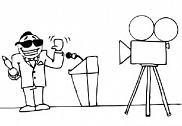 gedragsconvenant t.b.v. beeldcoachingAnders dan psychologen/orthopedagogen die zich specialiseren in Beeldcoaching en werkzaam zijn bij een onderwijsbegeleidingsdienst of Samenwerkingsverband heeft een aantal Beeldcoaches geen welomschreven beroepscode. Met deze vrijwillige aanvaarding van gedragsregels Beeldcoaching krijgen niet alleen de Beeldcoach, maar ook zij die in opleiding zijn een handreiking voor een beroepsethisch professioneel handelen. Daarnaast worden leraren die met behulp van Beeldcoaching worden begeleid op enigerlei wijze beschermd. De in deze gedragsconvenant vervatte regels zijn onvermijdelijk algemeen van aard. Eveneens voor de hand liggend is dat de Beeldcoach, bij twijfel hoe te handelen in een concrete situatie, te rade gaat bij zijn/haar supervisor of een collega Beeldcoach.Met de uitwerking van deze gedragscode hoopt het collectief opleiders Beeldcoaching een bijdrage te leveren aan de bevordering van het beroepsethisch handelen van Beeldcoaching in de onderwijssituatie. Algemene regelsWaardigheidDe Beeldcoach (*) moet in de uitoefening van haar (**) specialisme de zorgvuldigheid in acht nemen door te handelen naar de inhoud en de geest van dit gedragsconvenant.De Beeldcoach mag geen misbruik maken van het uit haar positie voortvloeiende overwicht. DeskundigheidDe Beeldcoach moet de grenzen van haar deskundigheid kennen en ernaar handelen.De Beeldcoach houdt haar professionele handelen in stand door zich in een supervisie- of intervisielijn te plaatsen.VertrouwelijkheidDe Beeldcoach treedt in een vertrouwensrelatie met de lera(a)r(en) met wie zij werkt. Daarom is de Beeldcoach verplicht tot geheimhouding over datgenen wat haar binnen die vertrouwensrelatie ter kennis komt. Daaruit vloeit voort dat anderen geen inzage mogen krijgen in het videomateriaal zonder dat de leraar daar toestemming voor heeft gegeven. (Bijvoorbeeld: het thuis of op school monteren van videomateriaal waardoor huisgenoten/teamgenoten inzicht krijgen in de situatie).Het feit dat de Beeldcoach supervisie heeft moet aan de leraar bekend worden gemaakt. (Weigert de leraar inbreng van de beelden tijdens groepssupervisies, maar is er wel een noodzaak voor supervisie dan kan de Beeldcoach de beelden anoniem inbrengen. Bij de grote bekendheid van de leraar bij leden van de supervisiegroep kan de Beeldcoach een individueel traject aangaan met de supervisor).Videomateriaal mag niet voor openbare presentaties worden gebruikt zonder schriftelijke toestemming van degene die prominent (in close-up) in beeld is gebracht. Het gebruik van materiaal in videoproducties mag alleen na schriftelijke toestemming van betrokkenen.VerantwoordingHet videomateriaal moet in beginsel voor de leraar ter inzage zijn.Desgewenst ontvangt de leraar een kopie van de fragmenten die voor de begeleiding zijn gebruikt. CollegialiteitDe Beeldcoach behoort haar collega’s alle hulp en steun te verlenen die zij met haar deskundigheid en ervaring kan bieden, om hen in staat te stellen tot een professionele uitoefening van het specialisme in overeenstemming met dit gedragsconvenant te komen. Verticale relatiesOuders (***)Ouders van de school moeten op de hoogte worden gesteld van het feit dat er video-opnamen op school worden gemaakt en hier meerdere malen middels de nieuwsbrief of schoolkrant aan herinnerd worden. Ouders moeten opnames van hun kind(eren) kunnen weigeren (door middel van een schriftelijk verzoek).Ouders van een individuele leerling die met Beeldcoaching wordt begeleid moeten schriftelijk toestemming geven voor de begeleiding.Ouders hebben alleen inzage in beeldmateriaal als de begeleiding zich afspeelt rondom hun kind.Ouders van andere kinderen die op de opname voorkomen hebben niet automatisch recht op inzage in de beelden. De opnames die aan de ouders worden getoond moeten bij de leraar bekend zijn en bij voorkeur samen met de leraar aan de ouders worden getoond.De leraar kan weigeren opnames aan ouders beschikbaar te stellen.Bevoegd gezagDe Beeldcoach die door het bevoegd gezag om een begeleiding wordt gevraagd, verschaft niet automatisch inzage in het video materiaal. Daarvoor moet de leraar eerst toestemming geven. De Beeldcoach gaat geen opdrachten aan die het karakter hebben van een beoordeling. (Bijvoorbeeld: een op video vastgelegd functioneringsgesprek of een ‘laatste kans’ situatie met ontslagdreiging bij mislukking van de begeleiding)De Beeldcoach die in opdracht van het bevoegd gezag werkt doet dit zoveel mogelijk in samenspraak en met toestemming van de leraar.Verstrekken van gegevens aan derdenDe leraar, ouders en kinderen boven de 12 jaar hebben recht op verwijdering van of aanvulling op het videomateriaal indien dit gezien de situatie relevant is. De Beeldcoach mag gegevens aan derden verstrekken ten behoeve van wetenschappelijk onderzoek, publicaties, onderwijsdoeleinden voor zover dat de persoonlijke levenssfeer van diegenen die zijn gefilmd niet wordt geschaad. Daarbij is vooraf schriftelijke toestemming verleend door diegenen – of wettelijke vertegenwoordigers van hen – die op de opnames voorkomen.Vastgesteld door het opleiderscollectief Beeldcoaching(*) lees ook: 	zij die in opleiding zijn(**) lees ook: 	zijn(***) lees ook: 	verzorgers